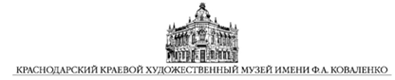 АФИШАПостоянная экспозиция"Русское искусство XVI - начала XX веков" Временные выставки:Красная 13. 1 этаж22 октября – 27 ноября"Ангел - хранитель". Выставка из фондов музея и привлеченных коллекций (живопись, графика, ДПИ)01 декабря – 29 января"Романовы. Три века русской культуры". Выставка из фондов музея и частных коллекций к 350-летию со дня рождения Петра I (живопись, ДПИ, оружие)Красная 13, 2 этаж03 ноября – 11 декабря"ПРО БАЛЕТ". Выставка из фондов музея  (живопись, графика, скульптура, ДПИ)Красная, 15. 1 этаж10 ноября – 20 ноября"Рисуя кистью". Персональная выставка  художницы Людмилы Горниченко (живопись)Красная, 15. 2 этаж11 ноября – 20 ноября"Я вышла из дома ранним утром". Выставка работ Лилит Матевосян (фотография)20 октября – 13 ноября"Палитра русского пленера". Выставка работ кубанского художника Георгия Митрофанова (живопись)20 октября – 20 ноября "Образы России. Нить поколений". Выставка работ художников Андрея и Николая Полюшенко (живопись, графика)Возможны изменения в датах проведения выставок.Билеты можно оплатить Пушкинской картой (онлайн на сайте музея).Справки и предварительная запись (экскурсия): тел.(861)268-09-00  понедельник – пятница  с 10.00 до 16.00Адрес музея: . Краснодар, ул.Красная,13kovalenkomuseum.ruvk.com/kovalenkomuseumhttps://t.me/museumkovalenko